HOT WORK PERMIT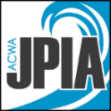 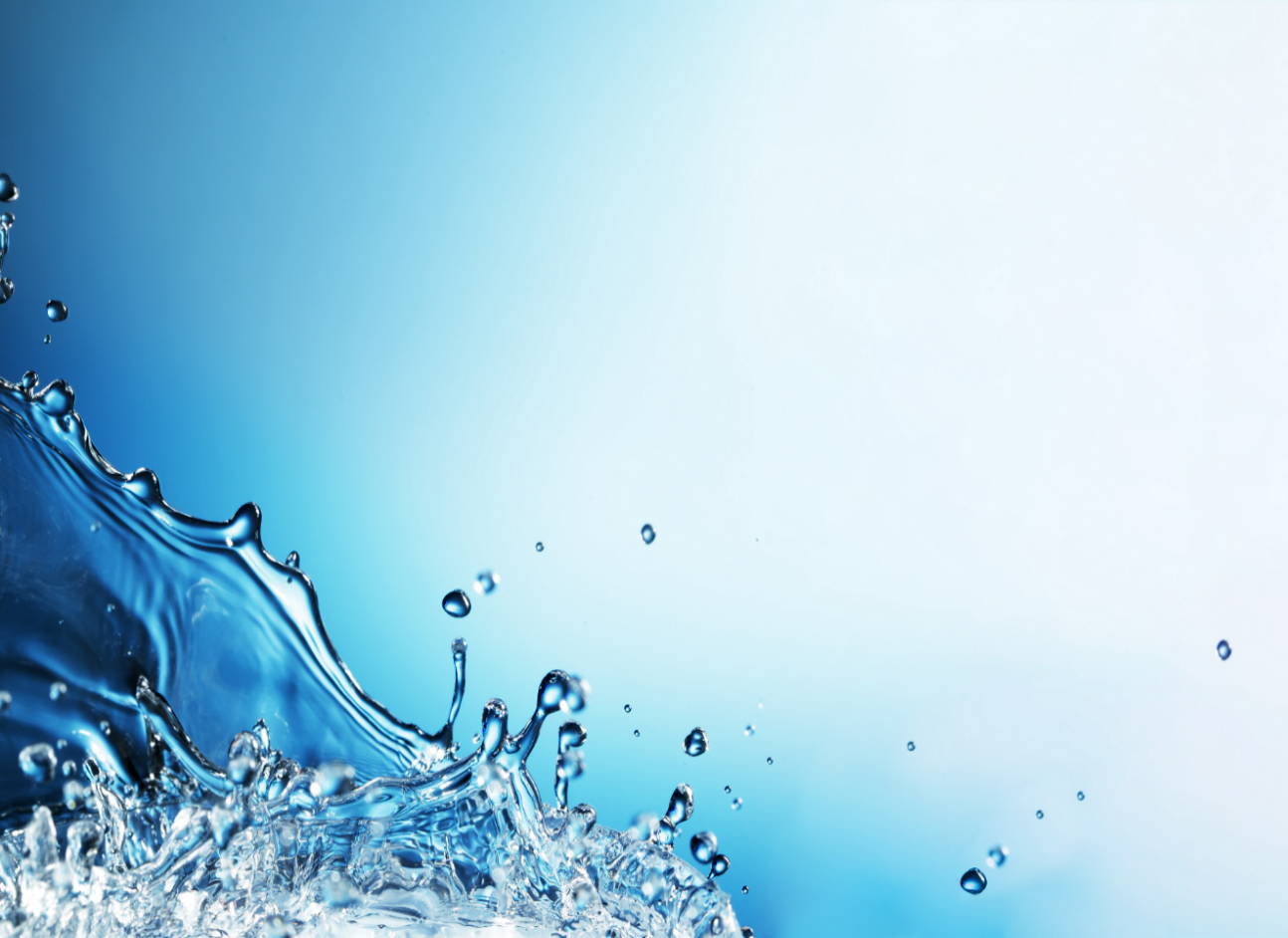 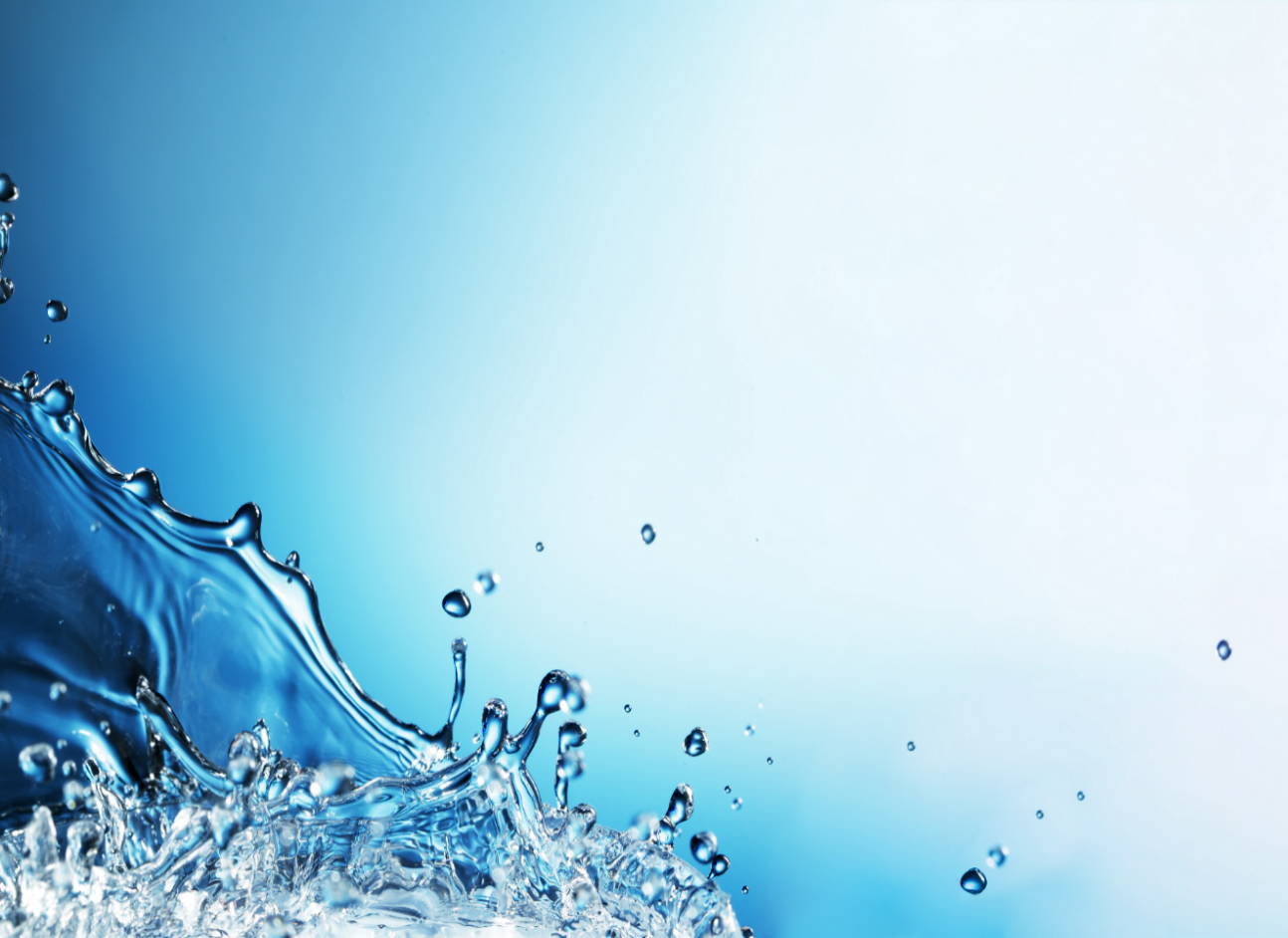 All temporary operations involving open flames or producing heat and/or sparks require a Hot Work Permit. This includes, but is not limited to, Brazing, Cutting, Grinding, Soldering, Thawing, and Welding.INSTRUCTIONS FOR FIRE SAFETY SUPERVISORVerify precautions listed at right (or do not proceed with the work).Complete page 1 and retain for job files.Post page 2 in vicinity of hot work.DATE	JOB NO.LOCATION/BUILDING & FLOOR (Be Specific)DESCRIPTION OF WORK BEING PERFORMEDNAME OF PERSON DOING HOT WORKThe above location has been examined, the precautions checked on the Hot Work Checklist have been taken to prevent fire, and permission is authorized for this work.SIGNED:    ________________________________________________(Individual Authorizing Work)SIGNED:   (Individual Authorizing Work)SIGNED:(Fire Watch)TIME STARTED:   Date:  	         Time:	            AM/PMTIME FINISHED: Date:  	         Time:	            AM/PMFIRE WATCH SIGNOFFWork area and all adjacent areas to which sparks and heat might have spread were inspected during the fire watch period and were found fire safe.Signed:	
FINAL CHECKUP (minimum 30 minutes after Hot Work) Work area was monitored for	 hour(s) following Hot
Work and found fire safe.                                                  Signed:	FILL OUT EMERGENCY INFORMATION ON BACK OF Page 2.OK	HOT WORK CHECKLIST	    N/A	Sprinklers and hose streams in service/operable. 		Hot Work Equipment in good condition (e.g., power 		source, welding leads, torches, etc.)	Multi-purpose fire extinguisher and/or water 		pump can. REQUIREMENTS WITHIN 35 FEET OF WORK	Dust, Lint, Debris, Flammable Liquids and 		oily deposits removed; floors swept clean.	Explosive atmosphere in area eliminated.		Combustible floors (e.g., wood, tile, carpeting) 		wet down, covered with damp sand or fire blankets.	 Remove flammable and combustible material where possible. Otherwise protect with fire blankets, guards, or metal shields.	All wall and floor openings covered. 		Walkways protected beneath hot work.	WORK ON WALLS OR CEILINGS	Combustibles moved away from other 		side of wall.WORK IN CONFINED SPACES	Confined space cleaned of all combustibles 		(example: grease, oil, flammable vapors). 	Containers purged of flammable liquids/vapors.               	Follow confined space guidelines.  	  FIRE WATCH/HOT WORK AREA MONITORING	Fire watch will be provided during and for 30		minutes after work, including any coffee or lunch breaks. 	Fire watch is supplied with an extinguisher, and/or 	        water pump can, also making use of other         extinguishers located throughout work area.		Fire watch is trained in use of this equipment 		and familiar with location of sounding alarm.	Fire watch may be required for opposite side 		of walls, above, and below floors and ceilings.OTHER PRECAUTIONS TAKEN__________________________________________________________________________  WARNING!HOT WORK IN PROGRESSWATCH FOR FIRE!SITE ADDRESS: _____________________________________________________________________ IN CASE OF AN EMERGENCY:CALL: _____________________________________AT: (________) ______________________________                  l